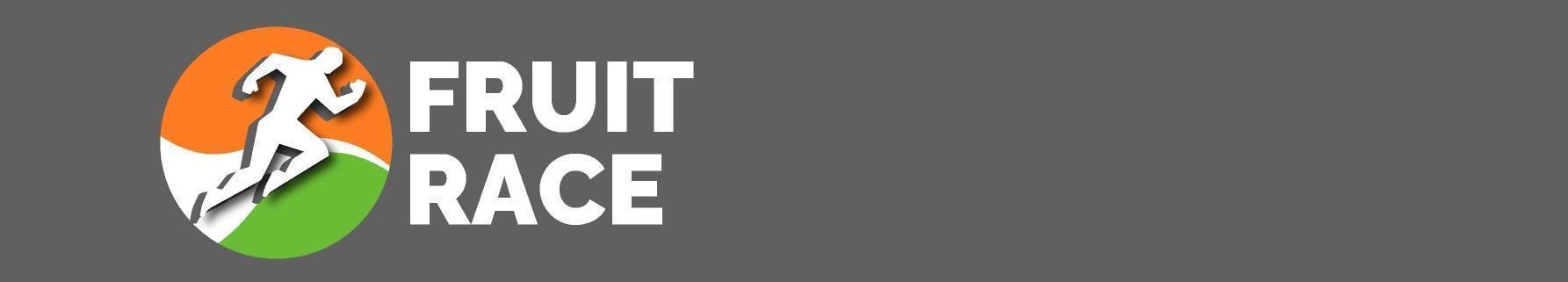 Директорсерии соревнований «Fruit Race»Качан О.А.«26» апреля 2022 г.ПОЛОЖЕНИЕ о проведении соревнований  по бегу «Апельсиновый кросс 2022»Цели и задачи.Соревнования проводятся с целью:пропаганды здорового образа жизни, направленного на улучшение общественного психологического климата и продолжительности жизни, за счет популяризации занятий оздоровительным бегом среди жителей Москвы и Московской области;вовлечения различных групп населения Московской области и других регионов в регулярные занятия физической культурой и спортом;развития массового спорта;стимулирования роста спортивных достижений в беге на длинные и короткие дистанции.Дата, место проведения соревнования.Дата проведения: 14 мая 2022 г.Время проведения: 08.30-14.00.Место проведения:  г. Балашиха, ул. Глазунова 9. Координаты: 55.786330, 37.954757.Программа мероприятия, регистрация участников соревнования.08.30-12.00 – получение стартовых пакетов на месте старта;10.40-10.50 – забег на лыжах по траве. Дистанция 70 метров;11.00 – старт мальчиков 2013 г.р. и младше на дистанции 1000 метров;11.10 – старт девочек 2013 г.р. и младше на дистанции 1000 метров;11.20 – старт мальчиков 2011-2012 г.р. на дистанции 1000 метров;11.30 – старт девочек 2011-2012 г.р. на дистанции 1000 метров;11.40 – старт мальчиков 2009-2010 г.р. на дистанции 1500 метров;11.50 – старт девочек 2009-2010 г.р. на дистанции 1500 метров;12.00 – старт 2007-2008 г.р. на дистанции 1500 метров;12.10 – старт 2005-2006 г.р. на дистанции 3000 метров;12.30 – старт на дистанции 6,5 км и 13 км;12.40 – награждение победителей и призеров детских забегов; 14.00 – награждение победителей и призеров на дистанции 6,5 км и 13 км;15.00 – закрытие Соревнования. Лимиты по времени на дистанции6,5 км - 1.5 часа13 км - 2,5 часа5. СудействоСудейство осуществляет оргкомитет спортивного мероприятия, клуб циклических видов спорта GoSport в лице главного судьи, судьи по трассе, секретаря соревнования.Электронный хронометраж проводит компания Racetime.Старт участников производится по сигналу судьи. Стартовое время участника начинается по выстрелу главного судьи.Победители и призёры определяются по фактическому пересечению финишной линии.Результаты Соревнования будут представлены на сайте results.racetime.online в режиме реального времени.6. Допуск участников к соревнованиюК участию в соревнованиях допускаются все желающие, имеющие спортивную экипировку в соответствии с правилами соревнований.Для участия в соревновании лицам 18 лет и старше при регистрации предоставляет: документ удостоверяющий личность (паспорт или права), а также медицинскую справку.По завершении Соревнования каждый участник может получить справку обратно.Лица, не достигшие 18 лет, получают стартовый номер с родителями и их подписью об ответственности за жизнь и здоровье ребёнка.7. Регистрация и стартовые взносы (руб.)Регистрация детских и взрослых забегов происходит на сайте:http://racetime.chrono.zelbike.ru/OrangeCross22Регистрация новых участников в день старта будет проводиться в случае наличия свободных слотов строго с 08.30 до 12.20 в день проведения мероприятия.Регистрационный взнос составляет:8. Лимит участниковДетские забеги – 300 чел;6,5 км – 200 чел;13 км – 200 чел.9. Возврат регистрационного взносаВозврат денежных средств и перерегистрация в случае отказа от участия:          Возвращение стартовых взносов не осуществляется.          Возможна перерегистрация участников.Для перерегистрации участникам необходимо написать на электронную почту организатора fruitrace@mail.ru письмо с текстом: «Перерегистрация на забег «Апельсиновый кросс 2022». В тексте письма указать ФИО и дистанция участника и ниже указать ФИО, дату рождения, клуб, мобильный телефон и электронную почту нового участника. Заявления о перерегистрации не принимаются от незарегистрированных участников.10. Стартовый пакет участникаВ стартовый пакет участника включены:медаль финишёра (только для участников преодолевших дистанцию);стартовый номер;чип электронного хронометража;пункт питания по дистанции;горячее питание на финише.11. Награждение участников        Определение победителей и призёров происходит по факту прихода на финиш и показаний системы хронометража. Судья может потребовать предоставить трек участника и на его основании принять решение о конечном результате спортсмена.
Награждение призёров и победителей происходит после финиша согласно времени регламента.Призёры и победители каждой дистанции среди мужчин и женщин (мальчиков и девочек) в абсолютном зачете награждаются ценными призами от партнёров и грамотами.Все финишёры по преодолению дистанции получают памятные медали. На дистанции 6,5 км награждаются только призеры в абсолютном зачете.На дистанции 13 км награждаются призеры в абсолютном зачете, а также по возрастным категориям.Победители и призеры в возрастных группах награждаются памятными дипломами.12. Возрастные группы участников на дистанциях 13 км.13. Результаты соревнованияРезультат участников фиксируется:электронной системой хронометража Racetime;ручной записью прохода финишной черты судьями;видеофиксацией на камеру GoPro.Итоговые результаты публикуются на сайте results.racetime.onlineОргкомитет Забега не гарантирует получение личного результата участником в следующих случаях:повреждение электронного чипа хронометража;размещение стартового номера в месте отличном от рекомендованного (спереди на груди или на поясе);утрата стартового номера;дисквалификация участника.Стартовый номер обязательно должен быть закреплен на участнике спереди на груди или на поясе. Быть легко читаемым.14. Протесты и претензииУчастник вправе подать протест или претензию, которые рассматриваются судейской коллегией, в состав которой входят главный судья, старший судья, судья стартово-финишной зоны и главный секретарь.К протестам и претензиям могут относиться:протесты и претензии, влияющие на распределение призовых мест;протесты и претензии, касающиеся неточности в измерении времени, за которое команда преодолела дистанцию;протесты и претензии, касающиеся дисквалификации участника за неспортивное поведение.Остальные претензии могут быть проигнорированы комиссией в силу их незначительности (сюда относятся опечатки, некорректные анкетные данные и другое).При подаче претензии необходимо указать следующие данные:фамилия, имя, команда (если имеется);суть претензии (в чём состоит претензия);материалы, доказывающие ошибку (фото, видео материалы).Данные индивидуальных измерителей времени к рассмотрению не принимаются.Претензии принимаются только от участников Гонки или от третьих лиц, являющихся официальными представителями участников.По остальным вопросам участник вправе подать протест или претензию в период с момента окончания Гонки до 14:00 14.05.2022. Протест или претензия должны быть направлены в письменной форме на адрес электронной почты fruitrace@mail.ru и непосредственно Главному судье Соревнования.15. ДисквалификацияСудейская коллегия оставляет за собой право дисквалифицировать участника/команды: в случае участия под стартовым номером, зарегистрированным на другого участника; в случае участия без стартового номера; в случае внесения любых изменений в стартовый номер участника; в случае если участник начал забег до официального старта Забега, после закрытия старта или участник не пересёк линию старта;- в случае выявления фактов сокращения участником дистанции, использования любых механических средств передвижения;- в случае если врач Забега принял решение о снятии участника с дистанции по состоянию здоровья;- в случае если участник не укладывается в контрольное время закрытия участков дистанции Забега;в случае финиша на дистанции отличной от заявленной при регистрации и указанной на стартовом номере; в случае если участник финишировал после закрытия финиша; в случае если участник стартовал после закрытия старта.16. Обеспечение безопасности участниковГлавный судья соревнований несёт ответственность за соблюдение участниками соревнований требований техники безопасности и принимает меры по профилактике травматизма. На месте соревнования в период проведения мероприятия будет присутствовать карета медицинской помощи.Главный судья и организатор Соревнований обязуется выполнять все антиковидные меры предусмотренные действующим российским законодательством.Ответственность за безопасность участников и зрителей берёт на себя главный судья.После проведения Соревнования организатор обязуется очистить территорию стартового городка и трассу от мусора и предметов оставленных при проведении Соревнования своими силами.Директор трассы – Эйсмонт Д.В.Секретарь соревнования – Ефименко И.В.Главный судья соревнования – Агафонов Д.Д.Директор Соревнования Качан О.А.					01.04.2022 г.Дистанциядо 08.05с 09.05 до 13.05В день стартаДетские дистанции100 руб.100 руб.нет регистрации6,5 км700 руб.1 000 руб.1 500 руб.13 км1 000 руб.1 300 руб.1 500 руб.МужчиныЖенщиныВозрастная группаМ1Ж11993-2004М2Ж21983-1992М3Ж31973-1982М4Ж41963-1972М5Ж51953-1962М6Ж61952-1943 для мужчин и 1952 и старше для женщинМ7 1942 и старше